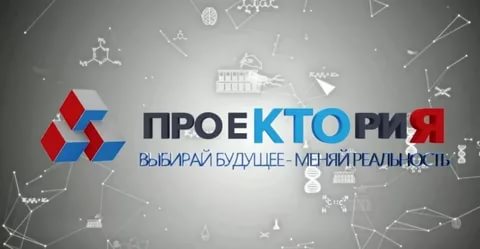 ПРОЕКТОРИЯ -  ЭТО ВСЕРОССИЙСКИЙ ФОРУМ ПРОФЕССИОНАЛЬНОЙ ОРИЕНТАЦИИВсероссийский форум профессиональной ориентации «ПроеКТОриЯ» (ранее - «Будущие интеллектуальные лидеры России») проводится по распоряжению Президента РФ с 2013 года и объединяет экспертов крупнейших российских компаний и вузов, лучших педагогов страны и мотивированных школьников для решения актуальных вопросов в области профессиональной ориентации и самоопределения.НАПРАВЛЕНИЯ ФОРУМА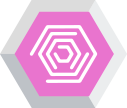 ТЕХНОЛОГИИ МАТЕРИАЛОВ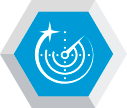 КОСМИЧЕСКИЕ ТЕХНОЛОГИИ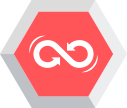 ТЕХНОЛОГИИ ДВИЖЕНИЯ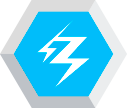 ТЕХНОЛОГИИ ЭНЕРГИИ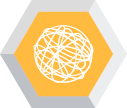 ИНФОРМАЦИОННЫЕ ТЕХНОЛОГИИ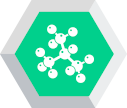 ТЕХНОЛОГИИ ЗДОРОВЬЯМЫ ПОМОЖЕМ ТЕБЕ ВЫБРАТЬ ПРОФЕССИЮ, ВУЗ И БУДУЩЕЕ МЕСТО РАБОТЫОПРЕДЕЛИСЬ  с направлением будущей работыРАБОТАЙ          над решением практических задачРЕАЛИЗУЙ        свой проект самостоятельно или                             в  командеВЫБЕРИ            ВУЗ, профессию и компаниюЗНАКОМЬСЯ С ВЫСОКОТЕХНОЛОГИЧНЫМИ ОТРАСЛЯМИ И РЕШАЙ ПРАКТИЧЕСКИЕ ЗАДАЧИ